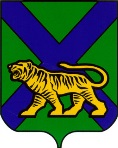 ТЕРРИТОРИАЛЬНАЯ ИЗБИРАТЕЛЬНАЯ КОМИССИЯ МИХАЙЛОВСКОГО РАЙОНА
РЕШЕНИЕ    12 часов 20 минут                                с. МихайловкаО регистрации кандидата в депутатыДумы Михайловского муниципального района пятого созыва, выдвинутого  Местным отделением Всероссийской политической партии «Единая Россия»Михайловского муниципального районапо одномандатному избирательному округу № 10Ли Д.А.          Проверив соблюдение требований Федерального закона «Об основных гарантиях избирательных прав и права на участие в референдуме граждан Российской Федерации», Избирательного кодекса Приморского края к  представлению кандидатом, выдвинутым Местным отделением Всероссийской   политической партии «Единая Россия» Михайловского муниципального района по одномандатному избирательному округу № 10 на дополнительных выборах депутатов Думы Михайловского муниципального района пятого созыва по одномандатным избирательным округам № 8, № 10Ли Денисом Александровичем, документов в территориальную избирательную комиссию Михайловского района, а также достоверность сведений о кандидате, территориальная избирательная комиссия Михайловского района установила следующее. Представление кандидатом в депутаты Думы Михайловского муниципального района пятого созыва  Ли Денисом Александровичем документов в территориальную избирательную комиссию Михайловского района, соответствует требованиям статей 32, 33, 35 Федерального закона «Об основных гарантиях избирательных прав и права на участие в референдуме граждан Российской Федерации», статей 38, 40, 42,46, 47  Избирательного Кодекса Приморского края.  С учетом изложенного,  руководствуясь статьей 38 Федерального закона «Об основных гарантиях избирательных прав и права на участие в референдуме граждан Российской Федерации», статьей 49 Избирательного кодекса Приморского края, территориальная избирательная комиссия Михайловского района   РЕШИЛА:         1. Зарегистрировать кандидата в депутаты Думы Михайловского муниципального района пятого созыва по одномандатному избирательному округу № 10, выдвинутого Местным отделением Всероссийской   политической партии «Единая Россия» Михайловского муниципального района Ли Дениса Александровича.        2. Выдать Ли Д.А. удостоверение установленного образца.         3. Опубликовать настоящее решение в газете «Вперед», разместить на сайтах Избирательной комиссии Приморского края: http://izbirkom.primorsky.ru и администрации Михайловского муниципального района в разделе   «Территориальная  избирательная  комиссия Михайловского  района» в информационно – телекоммуникационной сети «Интернет». Председатель комиссии                                                                 Н.С. ГорбачеваСекретарь комиссии                                                                      В.В. Лукашенко30.07.2017                          55/385